PACT 22: Potencialidades y límites del enfoque de responsabilidad social en la búsqueda de organizaciones comprometidas con la sustentabilidad económica, ambiental, el medio social, y la eficienciaDirector: Hauque, Sergio Proyecto La sustentabilidad en la gestión empresaria: análisis de la integración de un comportamiento Socialmente Responsable en su relación con los consumidores.Sustainability in business management: socially responsible behavior integration´s analysis in their relationship with consumers. Convocatoria: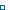 2016 Tipo de Proyecto:CAI+D -Proyecto de Investigación - Grupos en Promoción   Director:Alesandria, Horacio   - Datos de contacto: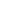 haletcsf@gmail.com Co-Director:Kosiak de Gesualdo, Graciela   - Datos de contacto:gesualdo@fce.unl.edu.ar IntegrantesGrupo Responsable:Gesualdo, GabrielaMassó del Valle, AlbaRaigada Bordón, María OfeliaGrupo de Colaboradores:Bianchi, Carlos EnriqueCapello, Carolina BeatrizMarrón, Guillermo NicolásLlapur, Mariano (Cientibeca) Programa al que pertenece:Potencialidades y limites del enfoque de responsabilidad social en la búsqueda de organizaciones comprometidas con la sustentabilidad económica, ambiental, el medio social, y la eficiencia   - Director:Hauque, Sergio Ente FinanciadorUNL Plazo de ejecución Trianual -  Fecha de Inicio  01/05/2017RESUMENEn los principales ámbitos académicos existe consenso al afirmar que el objetivo de las empresas no debe estar centrado en la búsqueda del lucro privado como único propósito. Las Buenas Prácticas existentes a nivel mundial demuestran como una empresa puede gestionarse de manera Socialmente Responsable (SR), apostando al desarrollo sostenible y alcanzando los beneficios que ello reporta, entre los que se destaca la mejora en la competitividad. Es indudable que el comportamiento que adopten los consumidores respecto a la empresa influirá de manera significativa en la suerte de esta. En consecuencia las buenas prácticas que implemente respecto a este grupo de interés, serán fundamentales. Esto explica por qué las empresas se preocupan cada vez más por informar su desempeño con responsabilidad social. Este comportamiento se evidencia tanto a nivel mundial, como en nuestro país; y si bien las empresas comunican mediante distintas herramientas, el reporte de sustentabilidad es la más utilizada. Comparativamente en Argentina no se alcanza el mismo nivel de desarrollo de esta práctica. El objetivo de la presente investigación será “evaluar el nivel de incorporación de la sustentabilidad en la gestión empresarial, analizando la aplicación de prácticas socialmente responsables en su relación con los consumidores”. Para lograr su cumplimiento se procederá, respecto de las empresas, a: a) Identificar contenidos comunicacionales que muestren un comportamiento activo en brindar información al mercado; b) Relevar prácticas justas de marketing implementadas; c) Identificar políticas de producto, tendientes a la protección de la salud y la seguridad de los consumidores; d) Reconocer acciones para estimular el consumo responsable; e) Explorar la implementación de campañas de educación y concientización de los consumidores; f) Conocer el nivel de implicación de la alta dirección con prácticas socialmente responsables respecto al consumidor; g) Realizar una tipología de empresas evaluando su nivel de incorporación de RS en su gestión y sus expectativas de aportes a la sustentabilidad. Sobre la base de las comunicaciones que utilicen las empresas para informar a su consumidores se pretende lograr un diagnóstico del nivel de gestión sustentable de las empresas para informar a sus consumidores se pretende lograr un diagnóstico del nivel de gestión sustentable de las empresas radicadas en Argentina que hayan publicado por lo menos un reporte de sustentabilidad a partir de 2012.In main academic areas there is a consensus in asserting that company’s goals should not be focused on the pursuit of private profit as its sole purpose. Good practices worldwide demonstrate how a company can be managed in a socially responsible way (SR), betting on sustainable development and achieving the benefits that it reports, including competitiveness improvement. Undoubtedly, behavior adopted by consumers regarding the company will significantly influence its fate. In consequence, implemented good practices regarding these stakeholders will be critical. This explains why companies are increasingly concerned about reporting their performance with social responsibility. This behavior is evidenced both globally and in our country; and while companies communicate using different tools, sustainability reporting is the most used one. Comparatively in Argentina, same development level of this practice has not been reached. This research main objective is “to evaluate the incorporation level of sustainability in business management, analyzing the implementation of socially responsible practices in their relationship with consumers”. In order to achieve this goal, regarding the companies, (it/we) will proceed to: a) Identify communicational content to show active behavior in providing information to the market; b) Relieve implemented fair marketing practices; c) Identify product policies, aimed at protecting consumers health and safety; d) Recognize actions to stimulate responsible consumption; e) Explore implementation of education campaigns and consumer awareness; f) Know the top management involvement level regarding socially responsible consumer practices; and g) Conduct a typology of companies evaluating their SR incorporation level in its management and its expectations about sustainability contributions. On the basis of communications used by companies to inform consumers, the intention is to achieve a sustainable management level diagnostic from companies based in Argentina which have published at least one sustainability report since 2012.  Proyecto El Gobierno abierto como nuevo paradigma de gobernabilidad. Análisis de experiencias Nacionales y locales.The Open Government as a new paradigm of governance. Analysis of national and local experiences. Convocatoria:2016 Tipo de Proyecto:CAI+D -Proyecto de Investigación - Grupos en Promoción   Director:Capanegra Vallé, Horacio Andrés   - Datos de contacto:hcapanegra@hotmail.com Co-Director:Peralta Mesaglio, Graciela María del Carmen   - Datos de contacto:gperalta@fce.unl.edu.ar IntegrantesGrupo Responsable:Barletta, Mario MartinGiacosa, Luciana CristinaSotil Crispulo, Walter CeferinoGrupo de Colaboradores:Manassero, Germán DaríoMedina Jurdán, Pablo MarianoFalco, Ignacio FranciscoCabrera, Gabriela EdithAguilar, María LauraJorda, María SolLozano, IvannaMoya, AdrianArce, Estanislao Programa al que pertenece:Potencialidades y limites del enfoque de responsabilidad social en la búsqueda de organizaciones comprometidas con la sustentabilidad económica, ambiental, el medio social, y la eficiencia   - Director:Hauque, Sergio Ente FinanciadorUNL Plazo de ejecución Trianual -  Fecha de Inicio  01/05/2017RESUMENEl gobierno abierto es un nuevo paradigma que se ha instalado en los últimos die años a nivel global, para fortalecer las capacidades de gestión de los gobiernos y modernizar las administraciones públicas. Sus basamentos lo constituyen los principios de transparencia, participación y colaboración y el empleo intensivo de tecnologías información y comunicación. Recientemente, en nuestro país, a través del decreto 434/2016, se ha aprobado el Plan de Modernización del Estado Argentino. Su objetivo es constituir una Administración Pública al servicio del ciudadano en un marco de eficiencia, eficacia y calidad en la prestación de servicios, a partir del diseño de organizaciones flexibles orientadas a la gestión por resultados. Sus ejes fundamentales son: 1)  Plan de Tecnología y Gobierno Digital; 2) Gestión Integral de los Recursos Humanos; 3) Gestión por resultados y Compromisos Públicos; 4) Gobierno Abierto e Innovación Publica; 5) Estrategia de País Digital. En este contexto, el presente proyecto de investigación pretende relevar y analizar un conjunto de prácticas a nivel nacional, provincial y municipal que se enmarquen en estos principios y evaluar su impacto real en la sociedad. El trabajo será consolidado a través de un marco teórico referencial de categorías y subcategorías que comprende el Gobierno Abierto, y que servirá como herramienta para la sistematización y el análisis de toda la información que se fuera relevando de los distintos proyectos.The open government is a new paradigm that has emerged in the last ten years. Its objective is to strengthen the government management capacities and to modernize public administration. The principles of transparency, participation, cooperation and the use of new ITCs are highlighted in this paradigm. In Argentina a new decree called plan of modernization (Plan de modernización del Estado Argentino 434/201) has been passed recently. It takes into account concepts and promotes initiatives within this issue. It aims ay building administration which favors citizens with effectiveness, efficiency and quality in the provision of services based on the design of flexible organizations directed to a result-based management. Its pillars will be 1) plan of technology and e-government, 2) human resources management 3) result-based management and public commitment 4) open government and public innovation and 5) digital country strategy. Considering the importance of this issue, the present project aims at collecting and analyzing information considering national, provincial and municipal practices and assess their real impact in society. The theoretical framework will reflect categories and subcategories comprising the open government and it will be a tool to systematize and analyze information collected from different works.  Proyecto El pronóstico de la crisis en las entidades financieras.The prediction of crisis in financial institutions. Convocatoria:2016 Tipo de Proyecto:CAI+D -Proyecto de Investigación - Grupos en Promoción   Director:Dutto, Martín   - Datos de contacto:mardutto@gmail.com Co-Director:Beltrán, Carlos Alberto   - Datos de contacto:cbeltran@fce.unl.edu.ar IntegrantesGrupo Responsable:Gomila, Patricia GuadalupeJerez, Mauricio OmarVillanueva, Rogelio AlbertoGrupo de Colaboradores:Armbruster, Rogelio AlbertoCadenas, Dario EzequielCarlevaro Peressón, Emiliano AlexanderDíaz, MartínGervasoni, ,María InésMartínez, Eduardo ExequielPerticará, Fabiana AndreaRico, FranciscoSchlatter, Guillermo AndrésSchüle, UlrichSilvestro, JorgelinaJullier, Juan (Cientibecario)Narvaez, Marcos Daniel (Cientibecario) Programa al que pertenece:Potencialidades y límites del enfoque de responsabilidad social en la búsqueda de organizaciones comprometidas con la sustentabilidad económica, ambiental, el medio social, y la eficiencia   - Director:Hauque, Sergio Ente FinanciadorUNL Plazo de ejecución Trianual -  Fecha de Inicio  01/05/2017RESUMENLa reciente crisis financiera global, que comenzó en el mercado de créditos hipotecarios de EEUU a fines del año 2007, y se extendió rápidamente por el resto del sistema financiero global, ha producido una gran cantidad de caídas de bancos, comparable solamente con la gran depresión de la década del treinta. Durante el periodo 2007-12, cerca de la mitad de los activos de los bancos norteamericanos y un tercio de los originados en Europa occidental, pertenecían a entidades que fueron cerradas o que experimentaron algún tipo de asistencia del Gobierno. Este proceso repercutió en mayor o menor medida de los países de mundo. Por ejemplo, en Argentina la cantidad de entidades bancarias se reduzco en 60 en el año 2006 a 53 en el 2012. La magnitud de estos hechos, junto con el vigente interés en la academia por el estudio de las dificultades financieras, ha generado en ese ámbito un importante esfuerzo por examinar las causas, consecuencias y respuestas del gobierno a la reciente crisis bancaria. Un reciente número de informes de organismos regulatorios y estudios académicos, han recientemente cuestionado la veracidad y comparabilidad de la información contable de los bancos durante la crisis financiera. La principal preocupación común a estos estudios es que la discrecionalidad de los bancos respecto a sus prácticas contables, podría haber contribuido a sesgos sistemáticos en los reportes financieros de entidades débiles, y en consecuencia deteriorado la comparabilidad de las alertas contables entre bancos y países. El objetivo es contribuir a este debate construyendo una base de datos con bancos que hayan experimentado dificultades, recurriendo a fuentes disponibles de carácter abierto. El rango de eventos cubiertos incluye desde liquidaciones hasta quiebras, intervención del organismo regulador, fusiones, etc. El análisis de esta base de datos permitirá descubrir los desencadenantes de problemas o dificultades en los bancos de indicadores contables, permitirá determinar la habilidad de los mismos para identificar bancos en problemas en diferentes países.The recent global financial crisis that began in the dysfunctional U.S. residential mortgage market in late 2007, and quickly spread to the rest of the global financial system, has produced an unprecedented number of bank failures, on par only with the Great Depression era`s financial meltdown. During the period of 2007-12, about half of the U.S and one third of the Western European commercial banking assets belonged to banks that were either closed or experienced some form of government assistance, typically via taxpayer-financed recapitalizations. This process took place with diverse intensity in the remaining countries of the world. In Argentina, the existing banks reduced from 60 in the year 2006 to 53 in year 2012. The seer extent of the financial distress has kindled a substantial research effort devoted to examining causes, consequences, and government responses to the recent banking crisis. A growing number of regulatory reports and academic studies has recently questioned the comparability and risk-sensitivity of bank accounting disclosure during the financial crisis. The main concern common to these studies is that a substantial accounting discretion of banks may have contributed to systematic reporting biases by weak institutions and thus deteriorated the comparability of reported accounting signals between banks and across countries. We contribute to this literature by providing a comprehensive cross-country analysis of the information contest of accounting fundamentals in anticipating bank distress. To set the stage, we construct a comprehensive database of bank distress events, drawing on a number of publicly available sources. The range of events covered by our database includes bank liquidations, bankruptcies, regulatory receiverships, distressed mergers, distressed dissolutions, and open-bank assistance, typically in the form of government recapitalization of ailing banks. We analyze the drivers of bank distress by modelling the two competing groups of distressed bank resolutions in a logistic regression framework. Next, we conduct an in-depth examination of the information content of the accounting fundamentals by studying the ability of accounting numbers to identify distressed banks within individual countries.  Proyecto La comunicación en la responsabilidad social: informes de rendición de cuenta desde la perspectiva del triple bottom line.Comunication in social responsibility: Triple bottom line accountability reports. Convocatoria:2016 Tipo de Proyecto:CAI+D -Proyecto de Investigación - Grupos en Promoción   Director:Hauque, Sergio (hasta 10/04/2018)Del Barco, Juan Pablo (desde 11/04/2018)   - Datos de contacto:juanpablodelbarco@hotmail.com    Co-Director:-   - Datos de contacto:- IntegrantesGrupo Responsable:Del Barco, María de los ÁngelesDillon, Liliana GracielaRabasedas, María LauraHauque, SergioGrupo de Colaboradores:Del Barco, María SolHaquin, Nestor GabrielJara Sarrúa, Luis AlbertoMorás, Ana JuliaRodriguez Falbo, MelisaSastre, Betiana CarolinaDi Russo, LeilaRodriguez, María EmiliaBaccega, Yanet MaribelFiorotto, Brenda (Cientibecaria) Programa al que pertenece:Potencialidades y limites del enfoque de responsabilidad social en la búsqueda de organizaciones comprometidas con la sustentabilidad económica, ambiental, el medio social, y la eficiencia   - Director:Hauque, Sergio Ente FinanciadorUNL Plazo de ejecución Trianual -  Fecha de Inicio  01/05/2017RESUMENLa temática de la definición y evaluación de la “responsabilidad social” de las organizaciones, ya sean públicas o privadas, se han difundido dentro de los estudios sociales, especialmente a partir de los trabajos realizado en Administración en las últimas décadas. Este grupo de investigadores ha venido trabajando en diversos aspectos económicos de este enfoque a partir del desarrollo del PACT 2011 denominado “Responsabilidad social de las organizaciones públicas y privadas. Sistemas para su evaluación en el consumo y la producción de bienes y servicios” que precedió al presente. Es así que este programa intentará abarcar este fenómeno en distintas realidades concretas, intentando profundizar en los aspectos específicos que implica el enfoque de la responsabilidad de las organizaciones ante toda la comunidad, en el hecho del consumo, en los actuales medios que permiten que los gobiernos se “abran” a la sociedad, ante los efectos sociales de posibles crisis en los integrantes del sistema financiero del nuestro país, los medios de control interno de las organizaciones para el logro eficiente de sus objetivos, los sistemas de rendición de cuentas ante toda la sociedad y en el fenómeno de las cooperativas de trabajo.El eje central que permitirá articular estos diversos enfoques será la posibilidad de que las propuestas desde la Universidad permitan que estos esfuerzos resulten en acciones organizacionales más eficientes, siempre dentro del respeto del medio ambiente y el medio social de la región. Existen importantes avances teóricos en la materia, que deben perfeccionarse y que resultan un campo para el que existen muchas posibilidades de aplicaciones concretas.Social responsibility is worldwide spoken and written about. Its connection to environmental and Social Accounting is clearly linked through new accounting trends that try to explain organizational actions effects in society and the environment. These topics have created a complex field of study that can be encompassed in a general concept of accountability on issues related to social responsibility. In this context, Sustainability Reports and Integrated Reporting are some of the possibilities offered by the current state of art for social accountability, having different and various models and standards. Experts in this field, state that there are several problems to be solved by accounting systems in pursuit of social information. Among them, it is possible to cite the need for measurement and disclosure systems for social aspects involved in organizations´ actions, internalization of externalities and in this regard, the further study of the Value Added Statement as a mandatory state for entities that are or will be compelled to display social information. Thus, this research will try to analyze the possibilities and limits of different models for accountability in relation to organizations´ social responsibility actions. The project will be specifically focus on the analysis of available literature models within a broad concept of accountability, taking into account not only economic value creation for organizations but also for stakeholders and its effects on different human values, exceeding traditional economic quantification. This aspect requires to go beyond traditional financial accounting integrating economic and social aspects. These theoretical informational systems will provide important elements in the search for more appropriate models of “social accounting” to comprehensively evaluate organizations social responsibility.  Proyecto La Auditoría interna: un estudio preliminar sobre su inserción en el ámbito público y privado en los departamentos La Capital, Las Colonias, y Castellanos de la provincia de Santa Fe.Internal Audit: a preliminary study on its insertion in the public and private sectors in the departments the Capital, Las Colonias and Castellanos in the province of Santa Fe. Convocatoria:2016 Tipo de Proyecto:CAI+D -Proyecto de Investigación - Grupos en Promoción   Director:Huber, Germán   - Datos de contacto:ghuber@unl.edu.ar Co-Director:Melini, Ricardo Pedro   - Datos de contacto:rmelini@fce.unl.edu.ar IntegrantesGrupo Responsable:Haquin, Nestor GabrielGrupo de Colaboradores:Finos, Waldo RaúlGalluccio, Carolina BeatrizMestre, CarolinaRubino, Valeria Programa al que pertenece:Potencialidades y limites del enfoque de responsabilidad social en la búsqueda de organizaciones comprometidas con la sustentabilidad económica, ambiental, el medio social, y la eficiencia    - Director:Hauque, Sergio Ente FinanciadorUNL Plazo de ejecución Trianual -  Fecha de Inicio  01/05/2017RESUMENLa auditoría interna es una actividad independiente y objetiva de aseguramiento y consulta, concebida para agregar valor y mejorar las operaciones de las organizaciones. Ayuda a una entidad a cumplir sus objetivos aportando un enfoque sistémico y disciplinado para evaluar y mejorar los procesos de gestión de riesgos, control y gobierno. En 1992, el Committee of Sponsoring Organizations of the Treasway Commission (COSO) publica el Marco integrado de Control Interno, el que cuenta con una gran aceptación a nivel mundial. Desde la creación de este marco original, las organizaciones y sus entornos operativos y de negocios han cambiado de forma dramática, siendo cada vez más complejos, globales y tecnológicos. Al mismo tiempo. Los grupos de interés están cada vez comprometidos buscando una mayor transparencia y responsabilidad con respecto a la integridad de los sistemas de control interno que apoyan la toma de decisiones y el buen gobierno corporativo de la organización. En Mayo de2013 COSO presenta la versión actualizada de Control Interno Marco Integrado (en adelante, Marco), considerando que el mismo permitirá a las organizaciones desarrollar y mantener – de una manera eficiente y efectiva -  sistemas de control interno que puedan aumentar la probabilidad de cumplimiento de los objetivos de la entidad y adaptarse a los cambios de su entorno operativo y de negocios. La auditoría interna se ejerce en entornos diversos y en empresas de distintos tamaños, objetivos y estructuras. Además, las leyes y las costumbres son diferentes en cada país. Estas diferencias pueden afectar a la práctica de la auditoría interna. La implementación del Marco Internacional para la práctica de la Auditoría Interna (www.global.thela.org), vigente desde Enero de 2013 dependerá del entorno en el que la actividad de la auditoría interna desempeñe sus responsabilidades. La importancia de este trabajo de investigación radica en el proceso de conocimiento de la aplicación de este Marco de Control Interno, y su utilización por las Auditorías Internas, tanto en el Ámbito Público como Privado de los departamentos La Capital, Las Colonias y Castellanos de la provincia de Santa Fe. De este modo, el objetivo del proyecto es analizar la inserción y la aplicación de las normas de auditoría interna en el ámbito señalado, avanzando – también- en la identificación y descripción de las características de los equipos de trabajo y sus prácticas habituales.Internal auditing is an independent, objective assurance and consulting activity designed to add value and improve an organization´s operations. It helps an organization accomplish its objectives by bringing a systematic, disciplined approach to evaluate and improve the effectiveness of risk management, control, and governance processes. In 1992, the Committee of Sponsoring Organizations of the Treasway Commission (COSO) publish Integrated Framework of Internal Control, is worldwide accepted. In the same time, is recognized like the lider framework to design, implement, and develop de internal control and to evaluate efficiently. Since the creation of this original framework, organizations and theirs operating and business environment, had changed dramatically, been more complex, global and technological. At the same time, the stakeholder are each time more engaged looking for larger transparency and responsibility respect the integrity of internal control systems, that support the decision made and good organization´s governance. In May 2013 COSO presents an update version of the Internal Control? Integrated Framework (Framework), considering that this allow organizations to develop and maintain? In an efficiently and effective way- internal control system that permit to increase the probability of compliance of entity objectives and adapt the changes of operating’s and business environment. It´s important to consider that internal auditoria exercise in diverse environment and in company of different size, objectives and structures. Besides, the law and the customs are different in each country. These differences may affect the Internal Audit Practice. Implementing the International Framework for the Internal Audit Practice. (www.global.theia.org), applicability since January 2013, will depend of environment in which Internal audit activity redeem their responsibilities. The importance of this investigation work become more radical in the process of knowledge of the application of this Internal Control Framework, and his utilization by the Internal Audits, in context public and private in the departments La Capital, Las Colonias y Castellanos of Santa Fe province, Argentina. In this way, the objective of the project is to analyze the insertion and the applications of Internal Audit Statements in the context announced, move forward in the identification and description of the characteristics of the work and his usual practices.  Proyecto Red Colaborativa Solidaria de cooperativas de trabajo de la ciudad de Santa Fe.Joint collaborative network of work cooperatives in the city of Santa Fe, articulated by the Public University. Scope and limitations.  Convocatoria:2016 Tipo de Proyecto:CAI+D -Proyecto de Investigación - Grupos en Promoción   Director:Azerrad, María Rut   - Datos de contacto:mazerrad@fce.unl.edu.ar Co-Director:-   - Datos de contacto:- IntegrantesGrupo Responsable:Albornoz, Elena BeatrizAllevi, LucianaCámara, Viviana del CarmenLozeco, Julio CésarMoroni, Marcia SoledadCapello, Romina LucianaGrupo de Colaboradores:Caro Betanzos, LorenaCuñat Giménez, RubenDillon, Liliana GracielaGallego, German Lassaga, María AgustinaOnetto, Maximiliano GastónParini, Santiago HugoRabasedas, María LauraRodeles Antonelli, María BelénRossler, GermánSarachu Trigo, Gerardo FanielVeliz, Maira AlejandraVico, Verónica DanielaLopez Delzar, Rocío (Cientibeca)Arroyi, Hugo GastonBattaglia, BrunoBeltrame, AmandaGrisetti, SilvanaGutierrez, MarianelaMadeo, AngelaMendoza, BetianaPerri, María CeciliaRomero, RocíoSaltzmann Gagneten, LucreciaSanchez, Leandro Programa al que pertenece:Potencialidades y limites del enfoque de responsabilidad social en la búsqueda de organizaciones comprometidas con la sustentabilidad económica, ambiental, el medio social, y la eficiencia   - Director:Hauque, Sergio Ente FinanciadorUNL Plazo de ejecución Trianual -  Fecha de Inicio  01/05/2017RESUMENEl presente proyecto de investigación se focalizara en el estudio del principio de cooperación entre cooperativas analizando el trabajo asociativo como un factor clave para la viabilidad y sustentabilidad de las cooperativas de trabajo de la ciudad de Santa Fe. En la provincia de Santa Fe hay un total de 1763 cooperativas matriculadas de las cuales 1196 son cooperativas de trabajo (casi el 70% del total), y de dicho numero en la ciudad de Santa Fe hay 135, es decir más del 10% de las presentes en la provincias (Cardozo y Serafino, 2015). Algunas de ellas cuentan con varios años de funcionamiento y otras son más recientes, creadas como empresas recuperadas y como resultado de programas de emergencia social. Estas cooperativas encuentran serias dificultades para poder subsistir y desarrollase, fundamentalmente por dos razones que se vinculan con el contexto social en el que surgen. En primer lugar, en su mayoría dependen de convenio realizados con el gobierno municipal que generalmente están regidos pre una lógica asistencialista (Coraggio, 2005). En segundo lugar, tal como lo plantea Mance (2004), en tanto estas no controlan la totalidad del proceso productivo, deben interrelacionarse con empresas capitalistas para abastecerse de insumos, comercializar y/o distribuir los productos acabados. Estas empresas están guiadas por un fin distinto: la reproducción ampliada de su capital, y muchas veces debido a su mayor poder económico pueden imponer condiciones y apropiarse de sus excedentes disminuyendo las posibilidades de desarrollo de las cooperativas. Frente a esta situación problemática, el presente proyecto estudiara las características, posibilidades y potencialidades de una red colaborativa solidaria de cooperativas de trabajen la ciudad de Santa Fe, articulada por la Universidad Pública. En este sentido, analizaremos los distintos modelos existentes de redes socio-productivas vinculadas a cooperativas de trabajo; examinaremos las relaciones formales e informales entre estas en la ciudad de Santa Fe; investigaremos la articulación e interrelación de cadenas de valor entre cooperativas de trabajo de nuestra ciudad; e identificaremos los alcances y limitaciones del rol articulador de la Universidad  Publica en una red de colaboración solidaria entre cooperativas de trabajo.This research Project will focus on the “cooperation between cooperatives” principle, analyzing associative networking as a key factor for the viability and sustainability of the work cooperatives in the city of Santa Fe. There are a total of 1763 registered cooperatives in the province of Santa Fe, 1196 of them are Work Cooperatives (almost 70% of all). Of them, 135 are located in the city of Santa Fe, i.e. more than 10% of the total number of work cooperatives in the province (Cardozo y Serafino, 2015). Some of them have been operating for several years, while many others were created more recently as recuperated enterprises and as a result of social emergency programs. These cooperatives face serious difficulties in order to survive and develop, basically for two main reasons linked with the social context in which they emerge. On one hand, they mostly depend on agreements with the municipal government that are generally ruled by an assistentialistic logic (Coraggio, 2005). On the other hand, as Mace (2004) proposes, as longs as the cooperatives do not control the entire production process, they are forced to interact with capitalist firms in order to stock up on supplies, commercialize and/or distribute the finished products. These companies are guided by a different purpose: the expanded reproduction of their capital; and because of their greater economic power they often are able to impose conditions and to appropriate the cooperatives surplus, decreasing their development opportunities. In the face of this problematic situation, our research project will study the characteristics, possibilities and potentialities of a joint collaborative network of work cooperatives in the city of Santa Fe, articulated by the Public University. In this sense, we analyze the different models of socio-productive networks linked to Work Cooperatives; examine formal and informal relationships between them in the city of Santa Fe; research the linkage and interrelation of value chains among Work Cooperatives in our city; and identify the scope and limitations of the coordinating role of the Public University in a joint collaborative network between work cooperatives.